Annual Member Meeting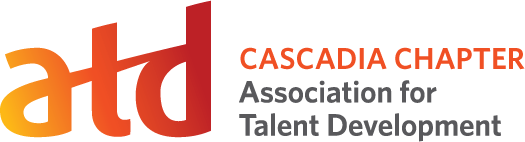 Meeting Minutes November 18, 2019The meeting commenced at 6pm.  Update
Erin gave an overview of the chapter’s financial picture. A balance sheet was made available for anyone interested in seeing it and a short presentation was provided outlining major points, including:We are on track to meet our financial obligations for 2019. We have a modest amount of savings for4 contingency.Meanwhile we are working to populate our Events page with a terrific series of workshops for the first half of 2020.We had a very successful conference. We continued to keep expenses lean. We are happy to announce that we will present a conference again in 2020.Membership revenue dropped slightly in 2019. Our board will renew our efforts for member outreach in 2020.Fundamentals of Training has been a huge success, exceeding projections by 33%.The meeting adjourned at 8pm.Date/TimeNovember 18, 2019LocationBad Habit Room, Portland, OregonBoard AttendingErin Bair, PresidentDiane Gilmore, Past President Steve Brooks, Director, MembershipKerri Nussbaum, Director, VolunteersBoard Not AttendingD.J. Netz, Secretary/TreasurerKathleen Bergquist, Executive DirectorMembers AttendingMaggie Ballard, Kameron Giacchero, Jared Gracie, Pamela Moore, Marla Turner, Dan VetterNon-Members AttendingDana Canaday, Danielle Conroy, Brian Darby, Michael Pahle, Marissa Parker